4 -3 DEFENSE	RB              Grades 3 - 4	RBFYI - Goal Line DEF is	QBallowed when the	TE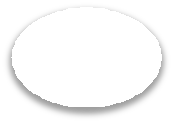 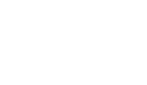 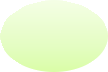 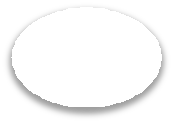 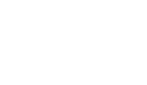 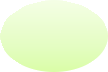 offense is inside the opponents 5 yard line.TE	TG	C	G	T	WRDE	DTDT	DE	CBCB	DE – Must be in a "down" stance – 3  pointor 4 point.. Can be head up or outside shadeon the tight end. If there is no tight end thedefensive end may “reduce down” to theOutside shoulder of the Tackle.DT – Must be head up on the GUARD and in a “Down” stance – 3  point or4 point.DE – Must be in a "down" stance – 3  point or 4 point.. Can be head up or outside shade on the tight end. If there is no tight end the defensive end may “reduce down” to the Outside shoulder of Tackle.CB – Must be at least 1 yard of the line of scrimmage and 4 yards outside of the DE.  NO BLITZING!!!OLBMLBMLB – Must be at least 3 yards off the line of scrimmage and head up on the CENTER.  NO BLITZING!!!OLBSSCB – Must be at least 1 yard of the line of scrimmage and 4 yards outside of the DE. NO BLITZING!!!FS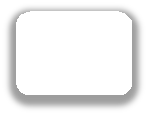 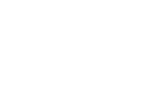 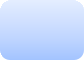 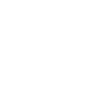 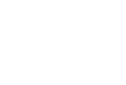 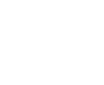 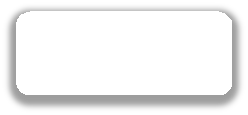 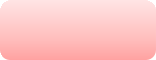 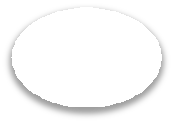 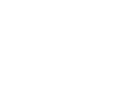 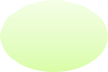 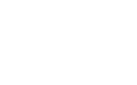 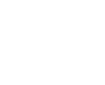 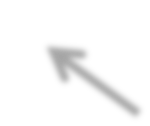 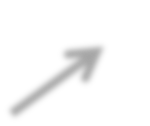 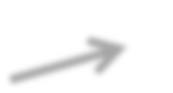 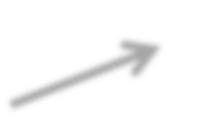 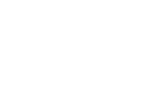 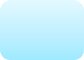 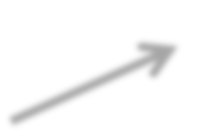 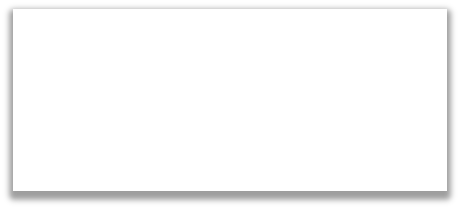 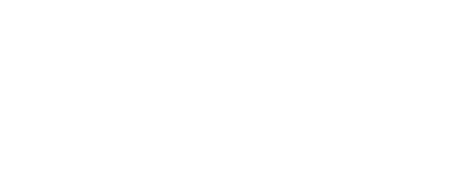 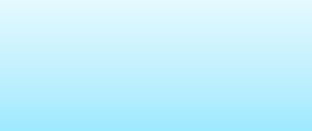 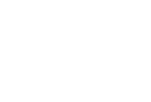 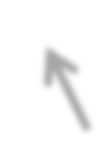 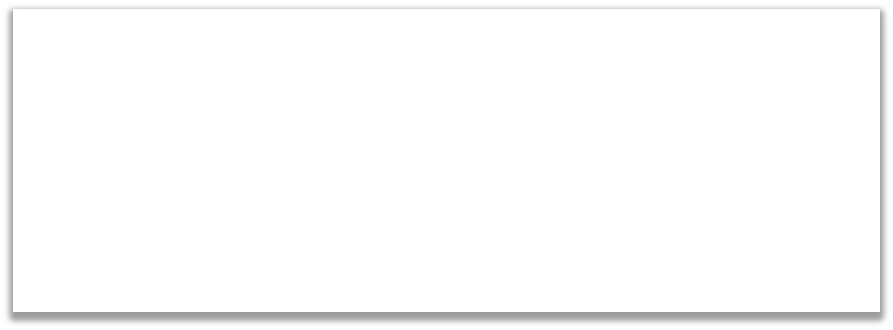 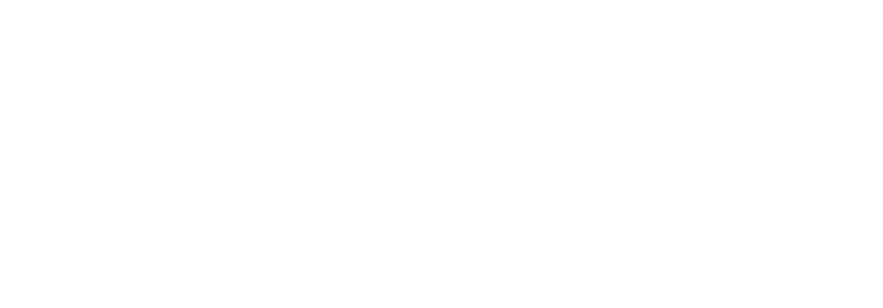 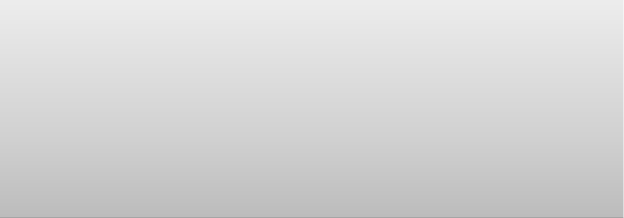 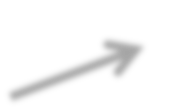 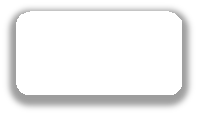 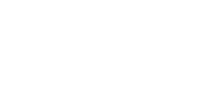 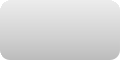 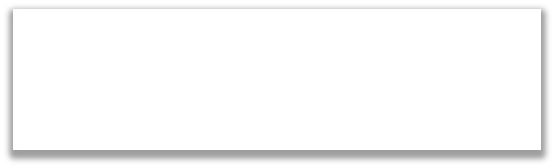 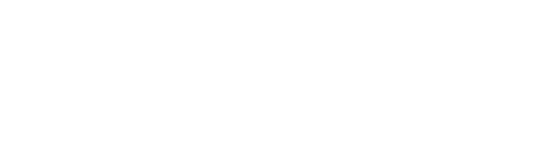 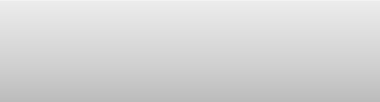 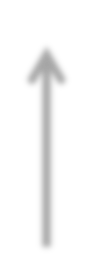 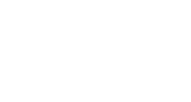 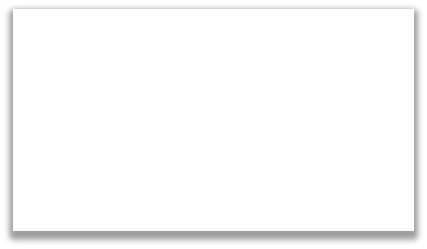 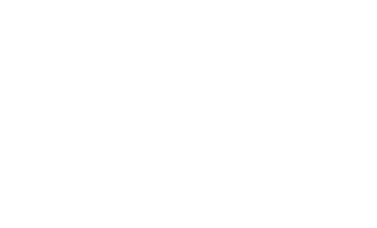 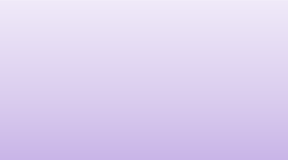 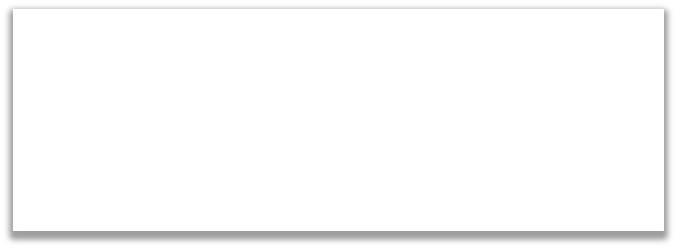 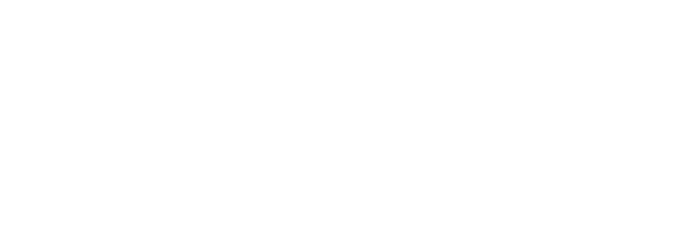 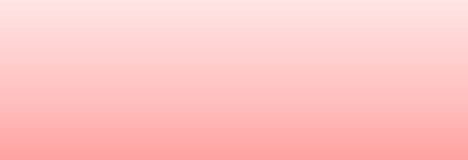 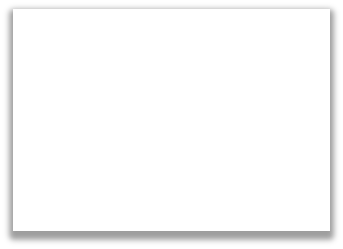 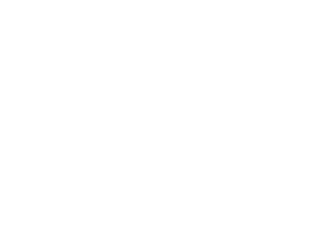 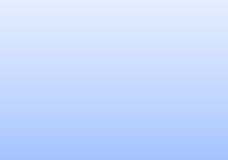 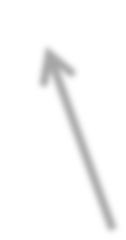 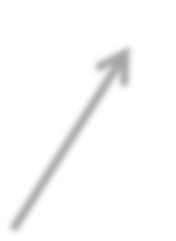 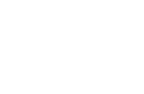 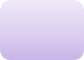 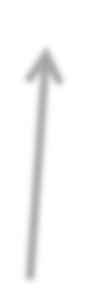 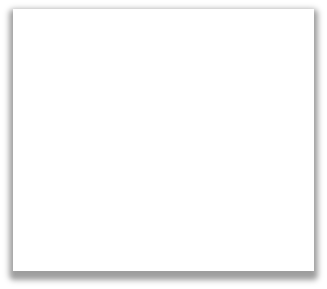 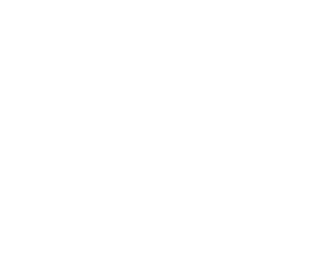 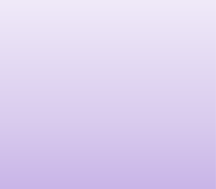 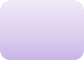 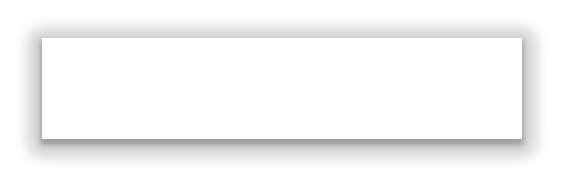 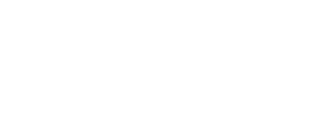 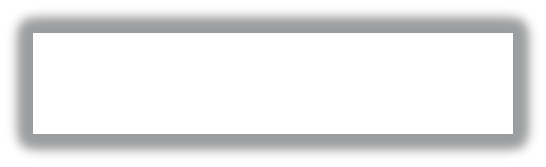 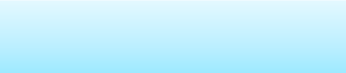 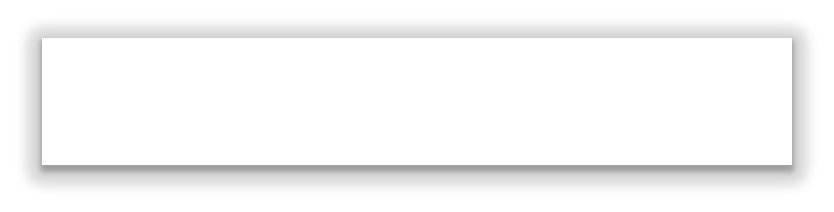 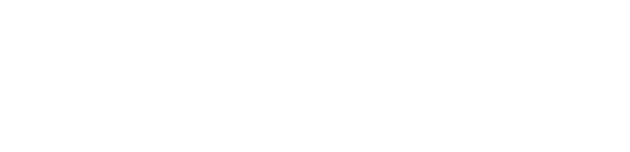 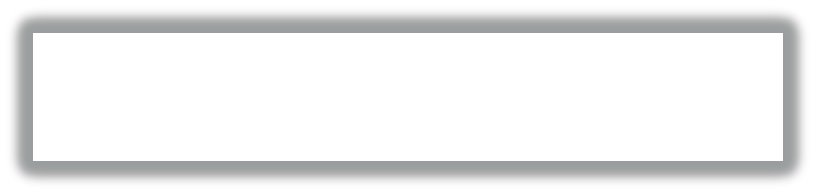 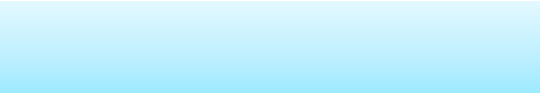 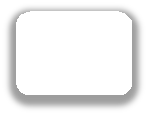 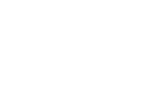 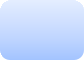 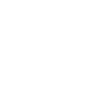 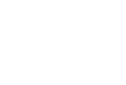 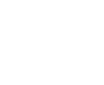 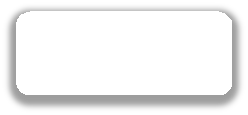 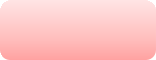 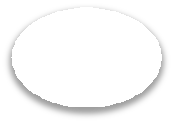 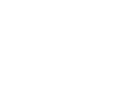 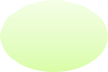 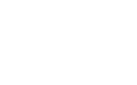 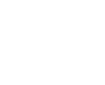 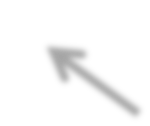 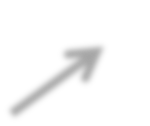 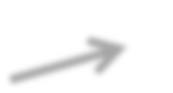 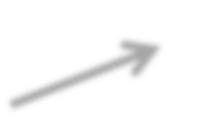 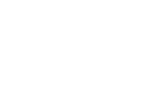 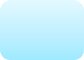 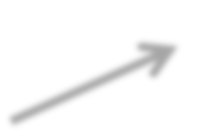 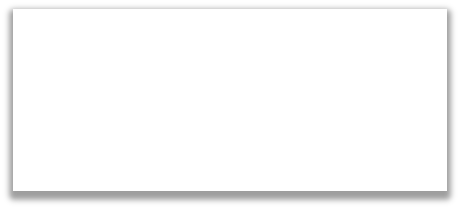 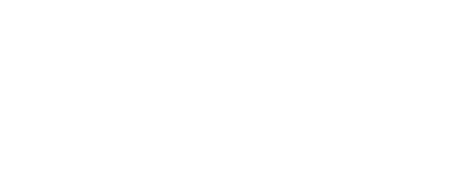 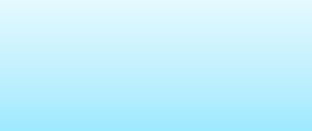 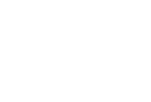 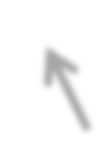 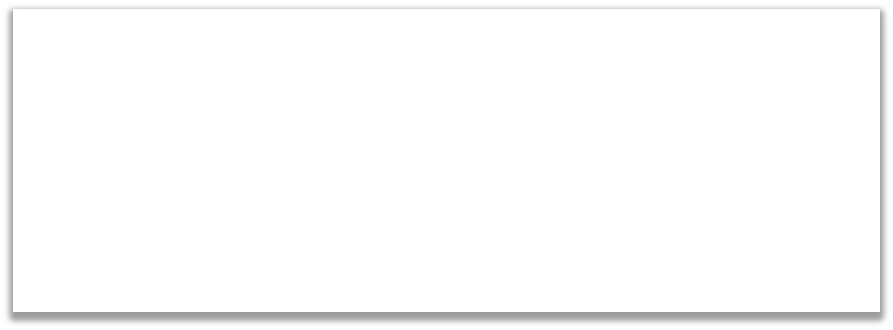 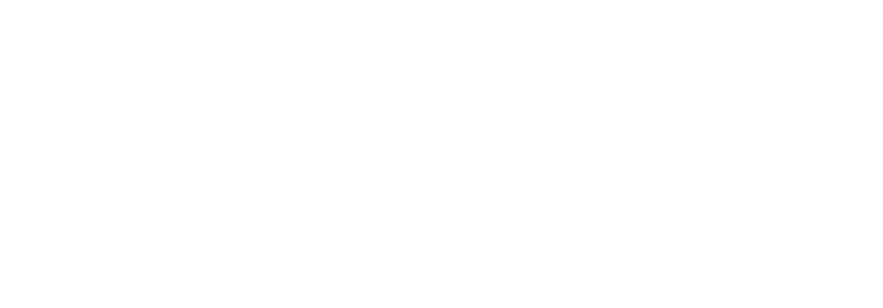 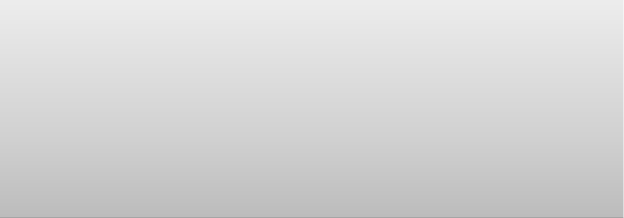 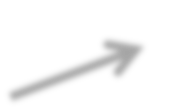 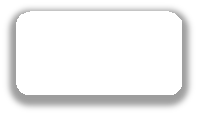 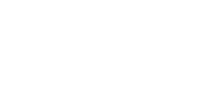 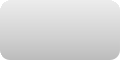 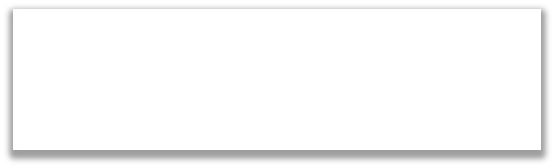 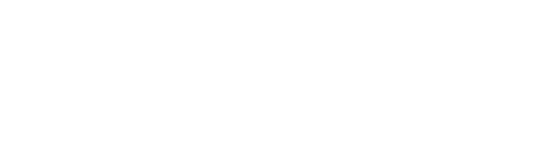 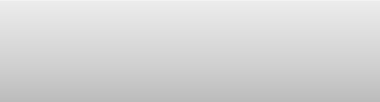 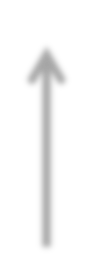 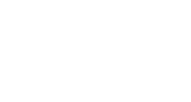 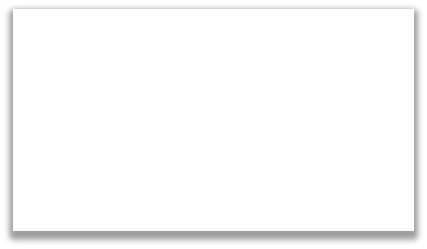 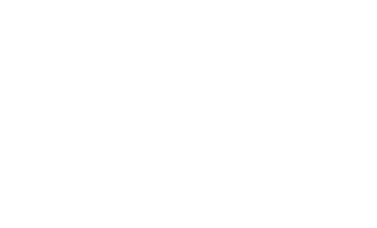 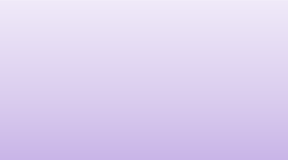 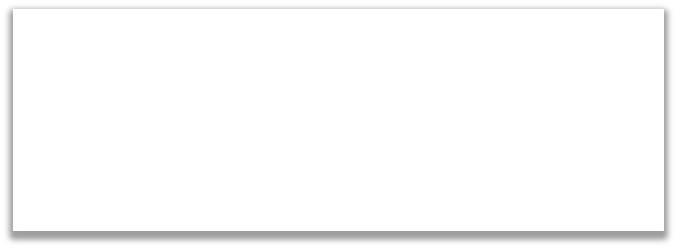 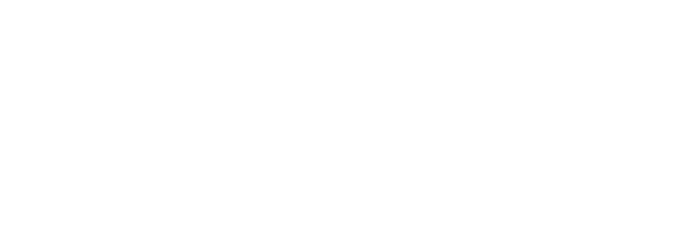 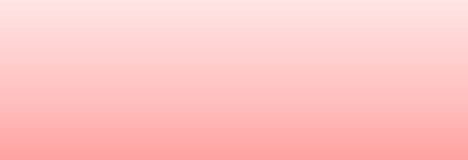 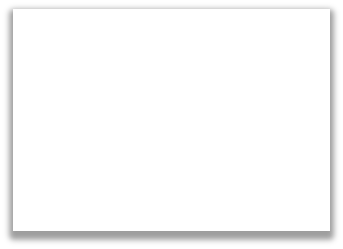 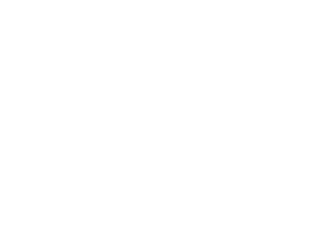 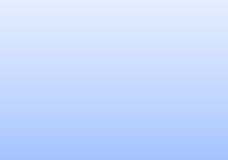 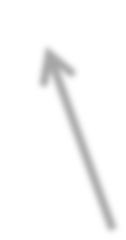 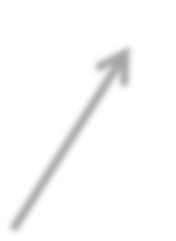 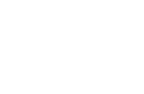 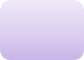 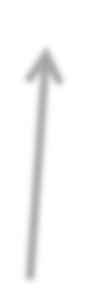 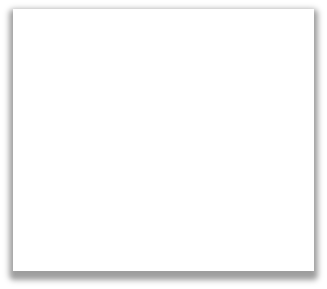 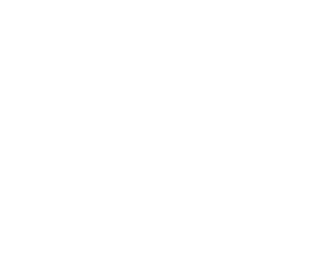 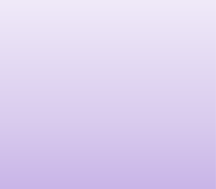 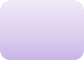 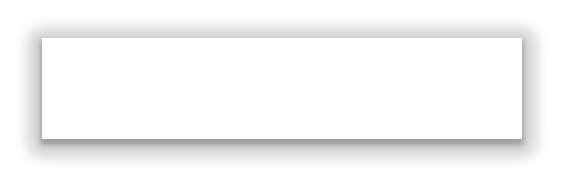 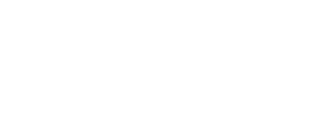 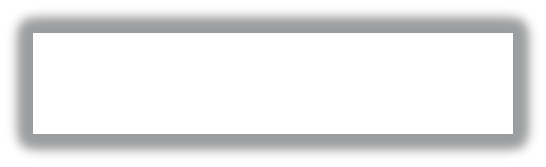 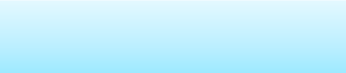 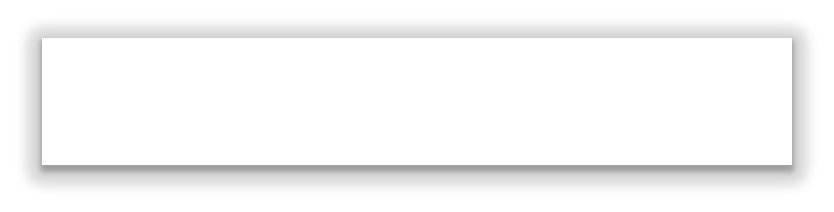 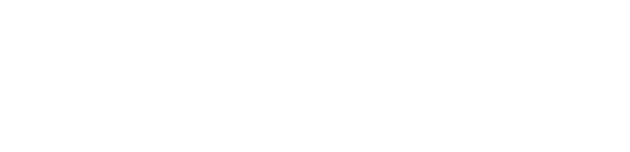 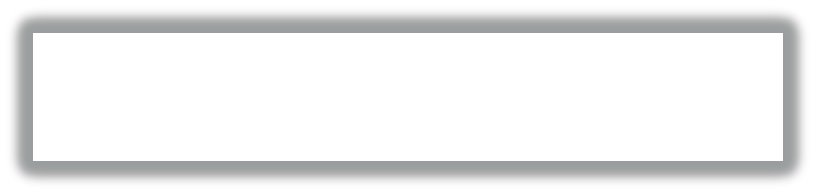 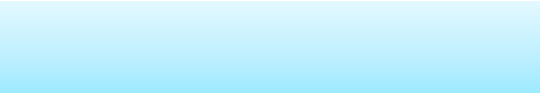 Safeties – Line up anywhere, but must be 4 yard off the line of scrimmage. NO BLITZING!!!OLB – Will be aligned over the Tackle – and cannot stack over the defensive ends. If the defensive ends reduce down to the outside shoulder of the tackle because there is no tight end then the outside linebackers can either stay in the box (but outside the defensive end) or walk out to cover a second wide receiver.  Main thing is they can never be tighter than head up on the Tackle. NO BLITZING!!!Safeties – Line up anywhere, but must be 4 yard off the line of scrimmage. NO BLITZING!!!